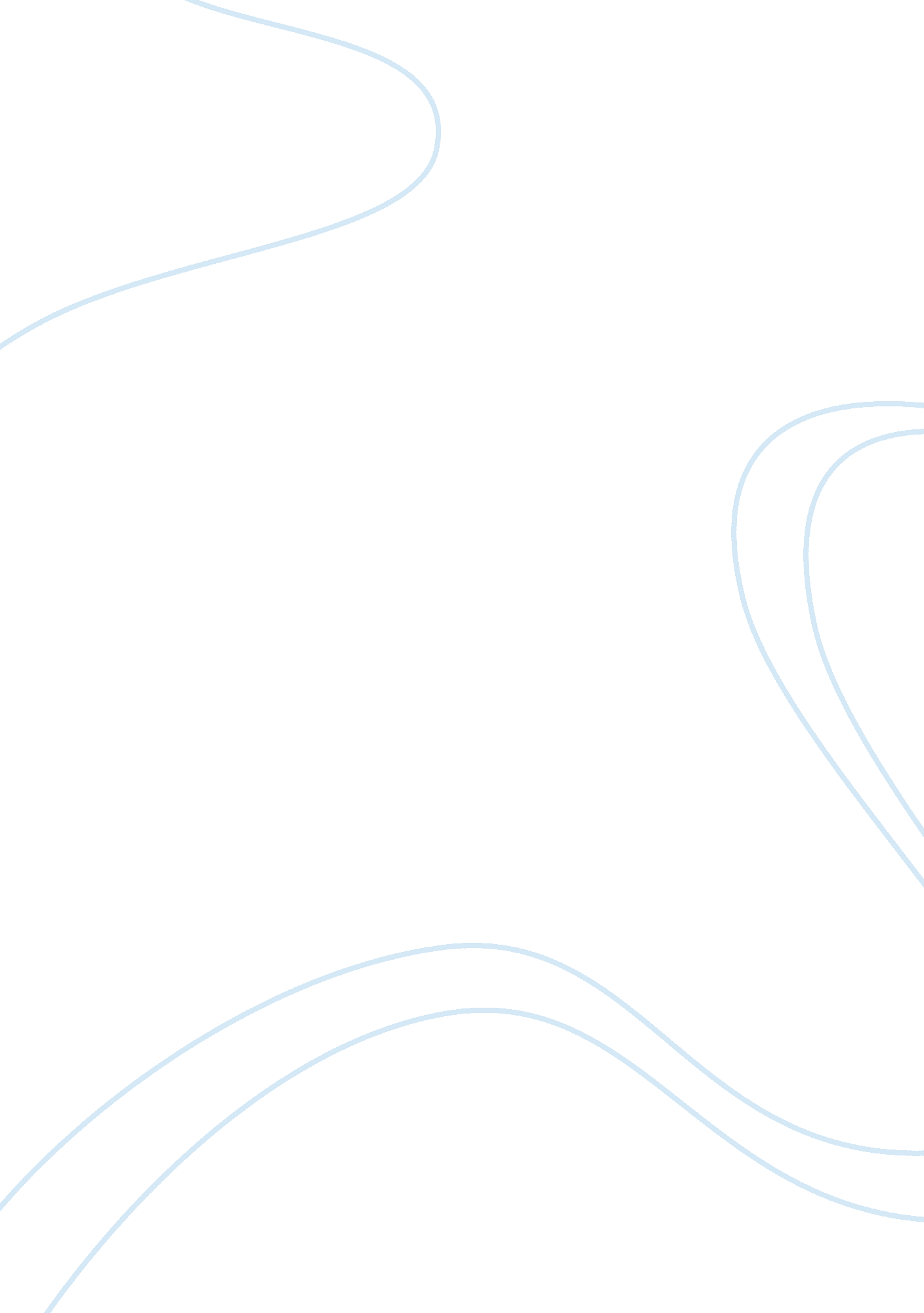 Collaboration and professionalism and there use in educational strategiesEducation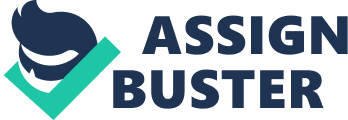 Collaboration, audience, engagement ; these are words used within educational schemes and enterprises but what do they all intend? Do they mean the same thing? Collaboration normally means to work with person to accomplish something. Consultation means a treatment between people or groups before they make a determination. Engagement means the procedure of taking portion in something. ( Encarta Dictionary: English ( UK ) ) With mention to their dictionary significances, coaction, audience and engagement are really much linked together, but what has that got to make with instruction? Harmonizing to Head ( 2003 ) , coaction is valuable on a personal degree, it enhances moral support and assurance ; on a professional degree it provides improved effectivity, self-reflection and instructor acquisition, through sharing good pattern. Teachers and schools are all on the job towards the same ends. Effective schools need effectual communicating and coaction amongst staff, other agents, parents and students. ( Head, 2003 ) Christie et Al, ( 2007 ) , suggest it is good documented by ( King, 2002 ; Loughran, 2003 ) , that take parting collaboratively with a scope of other practicians allows cognition to be produced which goes beyond the limitations which affect the professional position. ( Christie, D. et Al, 2007 ) Without effectual communicating and coaction, instructors in schools can be incognizant of the cognition that exists between themselves ; as a consequence, they can non portion and pull upon that cognition. The formation of new cognition and improved patterns for instructors can non be left to opportunity or to establishments of instructor instruction in universities. Knowledge creative activity and airing are embedded in synergistic acquisition, processes which are shaped by structural and institutional agreements. ( Hargreaves. D, 1999 ) Hargreaves argues there are turning attempts to construct an effectual professional ethos of coaction to develop common ends, to get by with ambiguity and complexness. ( Hargreaves. A, 2000 ) In malice of this, if collegial methods merely back up coaction with other instructors and non signifiers of collaborative partnership with other people and professionals, instructors may go stray, which could convey about damaging effects in footings of cut downing their professional cognition and curtailing their ability to objectively knock policy and pattern. ( Christie. et al, 2007 ) Cordingley et Al. ( 2005 ) , cited by Forde et Al. ( 2006 ) , suggest coaction between instructors is about seeking out new thoughts, which helps to alter pattern and secures a instructor 's committedness within the school. Barth ( 2001 ) says that the key in learning-rich-schools is about instructors larning together. Some schools are developing professional acquisition communities where leading is seen as whole school instead than led merely by the Headteacher. Schools where this construct is taking topographic point have improved the ability to convey about better public presentation, higher degrees of motive and sustainable development. ( Forde et al. 2006 ) In Scotland, the McCrone Agreement places a duty on instructors to work together with co-workers and other people and professionals to prosecute the overall aims of the service. Teachers besides have a professional committedness to develop their accomplishments and expertness through an in agreement programme of go oning professional development ( CPD ) through an extra contractual 35 hours of CPD per twelvemonth. ( SEED, 2001 ) CPD plays an of import function in determining professional individuality, along with collegiality and coaction ; nevertheless, some award-bearing classs such as the CharteredTeacher( CT ) can do struggle and bitterness, with some co-workers unwilling to collaborate. ( Forde et al. 2006 ) The traditional position ofprofessionalismCentres on the categorization, organisation and occupational function, nevertheless, the construct is more complex in that, there are peculiar important characteristics which are often referred to. These normally include specialist cognition, liberty and duty. Therefore, Professionalism implies that such features are apparent in an person 's work. ( Kennedy, 2007 ) Forde et Al, ( 2006 ) suggest that teacher individuality is non ever closely connected to the function of being a instructor ; a individual 's values, beliefs, attitudes, feelings and apprehensions besides play a major portion in organizing professional individuality, as does personal history, ethnicity and civilization, hence, personal individuality besides plays a portion. Collaboration and engagement can intend different things to different people at different times. Williams, et Al ( 2006 ) discusses coaction between kids as a agency of larning and as an indispensable facet of pedagogical quality in educational scenes. Harmonizing to the surveies of Damon and Phelps ( 1989 ) , peer coaction is necessary for several accomplishments such as kids 's apprehension of justness, growing of self-pride, willingness to portion and attention, and ability to manage symbolic thought, every bit good as the fosterage of communicating accomplishments and the development of creativeness and critical thought. They besides suggest that coaction motivates kids to larn new accomplishments. Williams, ( 2001 ) found that immature kids collaborated constructively when there was a common job to be solved. This can be related to theories of acquisition ( Piaget, 1959 ; Sa? ljo? , 2000 ; Vygotskij, 1978, 1986 ) which show that kids learn and develop through coaction and togetherness. ( Williams. P, et Al, 2006 ) 